　　　セイカレコード　アーティスト資料・POLPTOM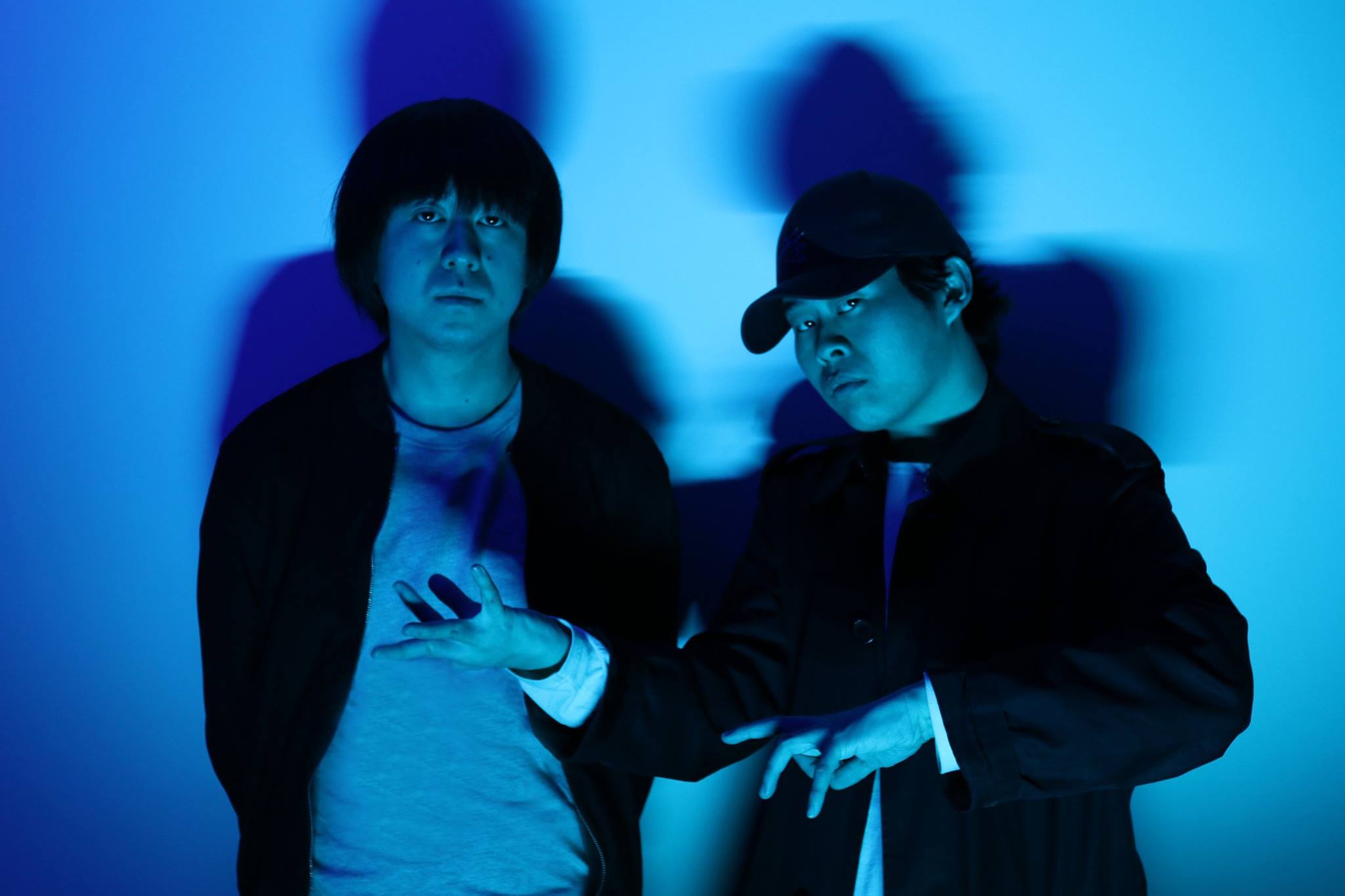 ・Night Chambre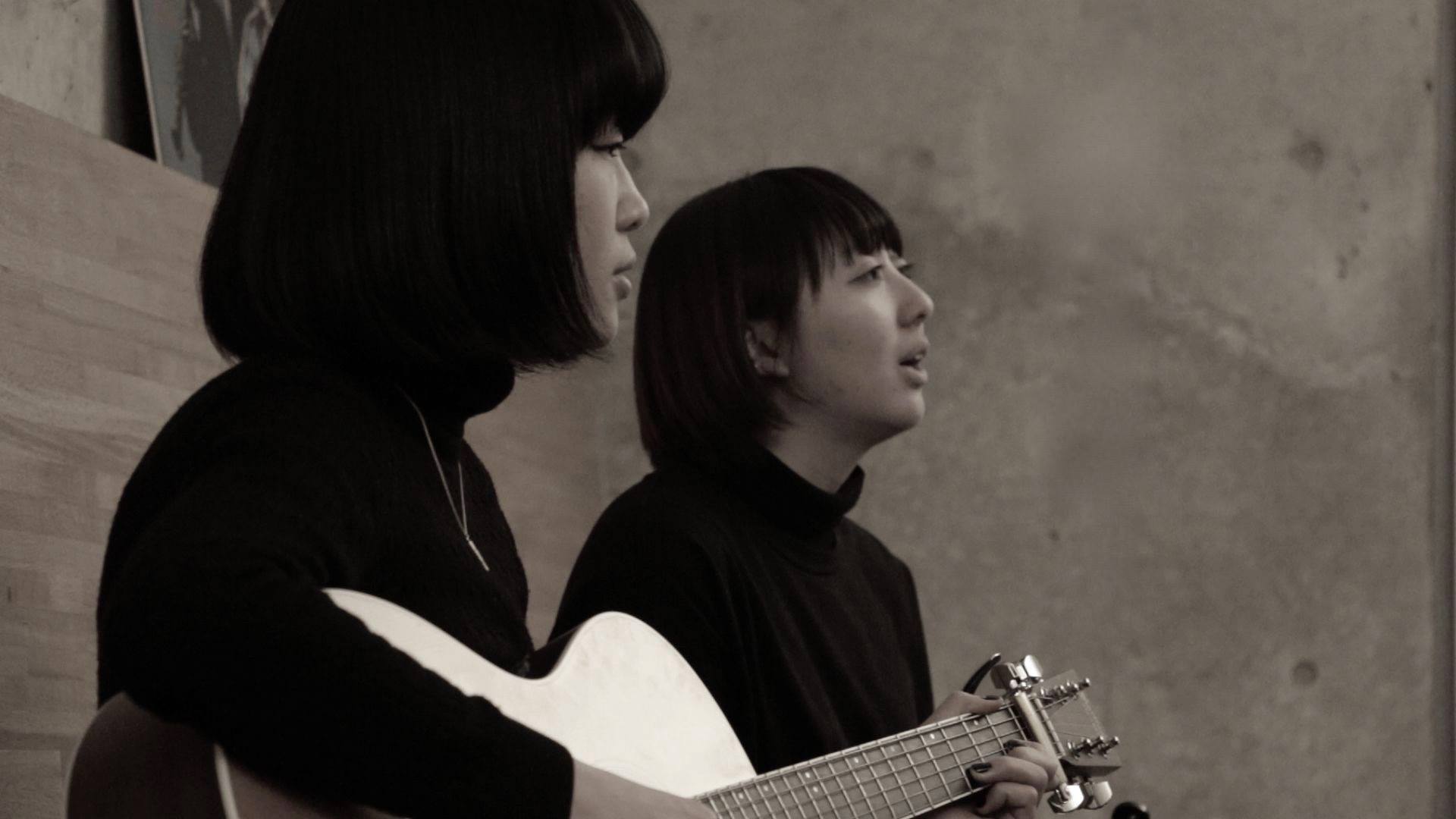 ・藤丸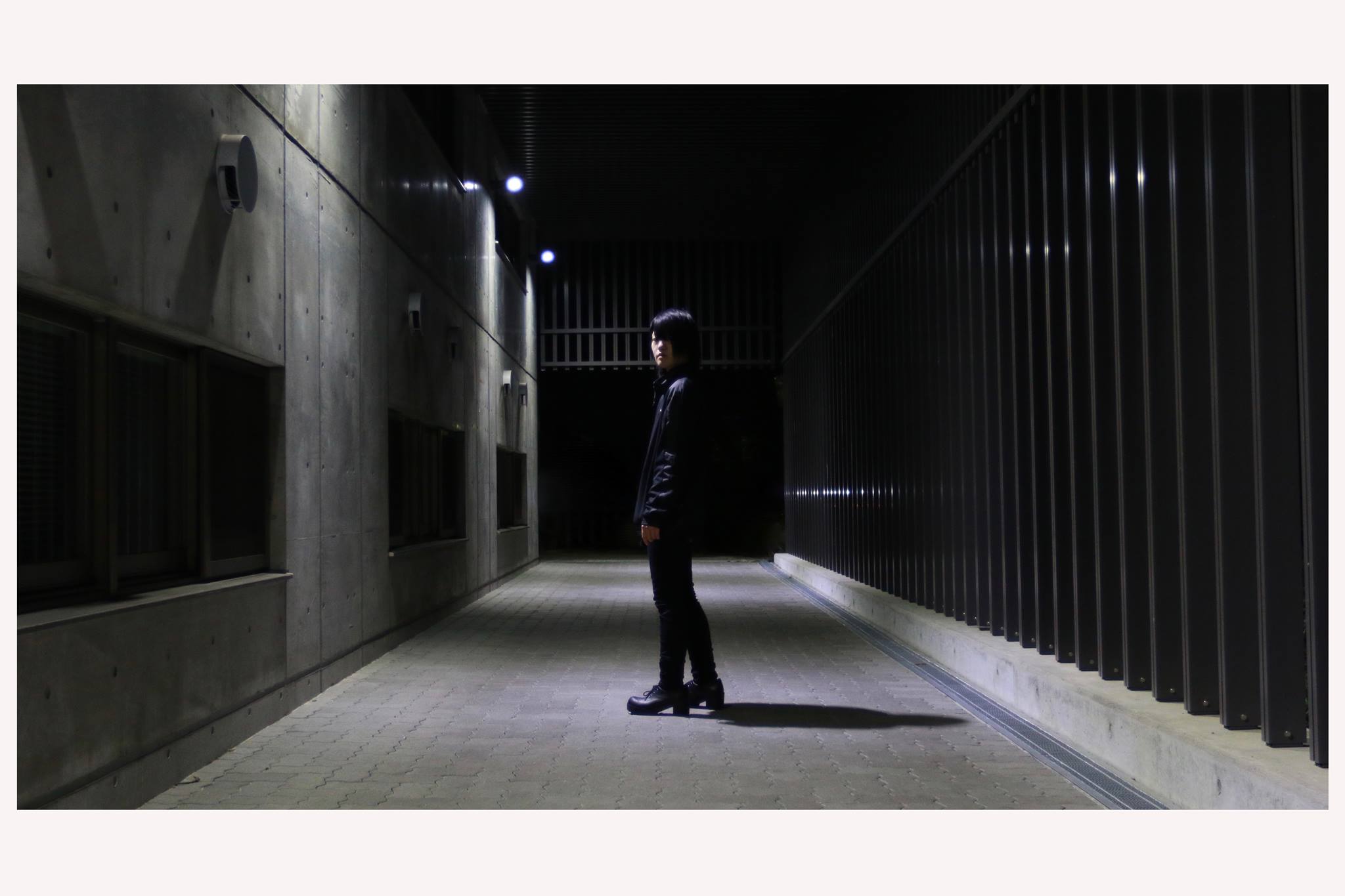 